Oct 6 City-County Climate Action Conference Oct 6 Keynote Presentation Noon and 6pmOct 6 City and County Updates and New Resources 12:30pm to 1pm We invite a representative from each city and county to share a one minute update on a sustainability action that you are excited that your city is taking.  Everyone can also post exciting updates in the chat!New Resources available to support your city to achieve its climate action goals on time  MN GreenStep Cities Gold Leaf Program Coming Soon! https://greenstep.pca.state.mn.us/sites/default/files/2022-09/Gold%20Leaf%20Program%20Proposal_2022_2.pdf An expansion for the Minnesota GreenStep Cities and Tribal Nations programs to challenge, assist, and recognize local climate action. Kristin Mroz, GreenStep Cities Coordinator, MPCA, (651) 757-2793 kristin.mroz-risse@state.mn.usMet Council Climate Action Scenario Planning Tool Coming in early 2023!https://rccmn.co/wp-content/uploads/2022/08/MetCouncil_ClimateActionPlanningTool_Covered_Strategies.pdf New Scenario Planning Tool to support cities to plan and prioritize actions to cut GHGs Mauricio Leon, Met Council Indicators Mauricio.Leon@metc.state.mn.usEfficient Buildings CollaborativeOpen for participation by cities state-wide supporting cities to adopt and implement commercial energy benchmarking policies and sustainable building policiesThe Efficient Buildings Collaborative brings together the county, cities and buildings owners to do energy benchmarking. Energy benchmarking is the process of monitoring and reporting the energy use of a building. It allows comparison of buildings’ energy use to similar buildings or buildings’ past performance.Cities can get help from Hennepin County adopting an energy benchmarking ordinance. They can also get help developing and implementing the program.https://www.hennepin.us/your-government/projects-initiatives/efficient-buildings-collaborative Leah Hiniker Sustainability manager 612-543-1219 leah.hiniker@hennepin.us Building a Strong and Equitable EV Charging Network in Your CommunityMon Oct 17 2022 at 2:00 pm to 4:00 pm Wilder Center, Saint PaulPartners in Energy event for cities included in the Xcel Energy Service TerritoryRSVP https://www.eventbrite.com/e/building-a-strong-and-equitable-ev-charging-network-in-your-community-tickets-399609612107 Partners in EnergyPartners in Energy is a program from Xcel Energy that supports the communities we serve by helping them develop and implement these energy plans. Each community has its own unique energy needs and priorities, and Partners in Energy services are tailored to complement each community’s vision. Partners in Energy is for cities included in the Xcel Energy Service Territory Application FormContact Tami Gunderzik Tami.Gunderzik@xcelenergy.com or Deirdre Coleman dcoleman@mncee.org https://mn.my.xcelenergy.com/s/partner-resources/municipalities/partners-in-energy Networked Geothermal Webinar Recording  https://fresh-energy.org/event/how-networked-geothermal-can-help-get-minnesota-off-fossil-gas Networked geothermal for heating and cooling has been making waves recently among clean energy advocates, researchers, and utilities as the “next big thing” in the energy transition. On September 21, the Energy We Can’t Afford Coalition and special guests from Minnesota to Massachusetts to dug into this new technology.Given its potential for support across a wide range of stakeholders, geothermal microgrids and district systems could play a key role in de-carbonization of cold climates and provide an opportunity for larger scale implementation of geothermal by utilities. And the good news is that geothermal systems are already up and running right here in Minnesota!Oct 6 City-County Climate Action Conference TOPIC Sessions - https://rccmn.co/the-network/topic-teams/ Buildings Topic Session https://rccmn.co/buildings/Facilitator - Kristin Mroz, GreenStep Cities Coordinator, (651) 757-2793 kristin.mroz-risse@state.mn.us Buildings Background Slideshttps://rccmn.co/wp-content/uploads/2022/10/RII-Oct6_Breakout-Slides_Efficient-Buildings.pdf  Buildings High Impact Actionshttp://rccmn.co/wp-content/uploads/2022/08/Buildings_High_Impact_Actions_Oct6.pdf  Buildings Jam Boardhttps://jamboard.google.com/d/1CfrDMDhIX9TLIqWxv1Vmva0NeRS_5Hs34V4nSPsssgo/edit?usp=sharing   Resource staff    Katie Jones, Community Program and Policy Manager, CEE 612-741-0596 kjones@mncee.org  0verview on business energy benchmarking, sustainable buildings policies, TISH, etc.   Leah Hiniker Energy Manager 612 543-1219 leah.hiniker@co.hennepin.mn.us Update on Hennepin Co Efficient Buildings Collaborative next steps and how cities can get involved  https://www.hennepin.us/your-government/projects-initiatives/efficient-buildings-collaborative    Luke Hollenkamp Mpls Sustainability office 612-673-2349 luke.hollenkamp@minneapolismn.gov Answering questions about Minneapolis policies & funding, benchmarking, TISH, SBP, Green Cost Share https://www2.minneapolismn.gov/sustainability/    Kurt Schultz, City of St. Paul, PED, 651 266-6590 kurt.schultz@ci.stpaul.mn.usAnswering questions about St. Paul Sustainable Building Policies, benchmarking, large sites, TISH https://www.stpaul.gov/sustainable-building-ordinance    Buildings Topic Team LeaderKevin Brauer, 612 868-0365 kevin@homeperformancestrategies.net    NEXT MEETING             RCC Buildings Topic Team - Thurs Nov 17 Noon to 1pm on Zoom 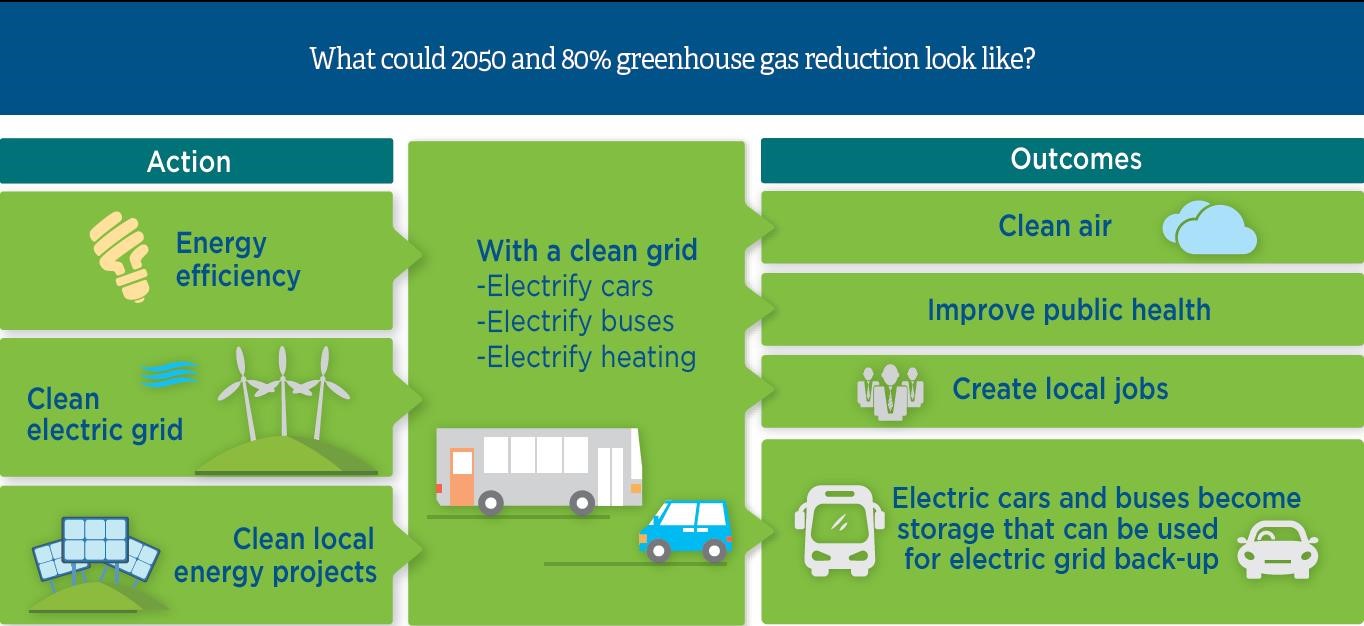 Transportation Topic Session https://rccmn.co/transportation/ Transportation RII Background Slides  https://rccmn.co/wp-content/uploads/2022/10/RII-Oct6_Breakout-Slides_Transportation.pdf Transportation High Impact Actions  http://rccmn.co/wp-content/uploads/2022/08/Transportation_High_Impact_Actions_Oct6.pdf Transportation Jamboard  https://jamboard.google.com/d/19cn0cczfv5zXa3GvGNjdw07PPUsqDswz-ldgHWJG-GU/edit?usp=sharing Facilitator - Frank Douma, Humphrey School 651-690-4344 douma002@umn.eduResource staffKC Atkins, Hennepin Co Public Works. 612-596-0354 kc.atkins@hennepin.usUpdate on Hennepin County’s initiative to reduce vehicles miles traveled https://www.hennepin.us/-/media/hennepinus/business/work-with-hennepin-county/transportation-planning/comp-plan-2040-2-transportation.pdf Gina Mitteco Dakota Co Multi-Modal Transportation Manager 952 891-7114 gina.mitteco@co.dakota.mn.usHow Dakota Co is partnering with cities on the Robert Street BRT and bike/ped trail connections https://www.co.dakota.mn.us/Transportation/Transit/RobertStreet/Pages/default.aspx Abdullahi Abdulle MN DOT Transportation Equity (612) 607-4971 Abdullahi.abdulle@state.mn.usMNDOTs Transportation Equity Initiatives www.dot.state.mn.us/planning/program/advancing-transportation-equity/ Anna Johnson Policy & Public Affairs Fresh Energy 651 294 7145  Johnson@fresh-energy.orgUpdate on Federal IIJA grants & IRA tax credits & relevance for EVs and more flexible transportation spending https://fresh-energy.org/game-changing-policies-in-the-inflation-reduction-act Mauricio Leon, Met Council Indicators Mauricio.Leon@metc.state.mn.us Update on the new Scenario Planning Tool to support cities to prioritize actions to cut GHGs https://rccmn.co/wp-content/uploads/2022/08/MetCouncil_ClimateActionPlanningTool_Covered_Strategies.pdf Peter Lindstrom CERTS, Met Council (651) 324-4831 plindstr@umn.edu How Met Council is coordinating with cities on VMT reduction, BRT and transit electrification https://metrocouncil.org/Transportation/Projects/Transit-Projects.aspx Connie Bernardy Active Living Ramsey Communities 651-748-2500 Connie.Bernardy@co.ramsey.mn.usRamsey Co Public Works & Parks are partnering w cities in 3 to 4 conversations & bike/ped connections https://www.ramseycounty.us/residents/roads-transportation/future-road-projects/transportation-improvement-program   RCC Transportation Topic Team Leaders - convening our next RCC Buildings Topic Team Zoom Call Jim Erkel, (651) 353-5935 cjerkel@comcast.net  Phil Muessig 612 437-8415 pmuessig@yahoo.com Next MeetingTransportation Topic Team Thurs Nov 10 Noon to 1pm on Zoom Energy Topic Session  https://rccmn.co/energy/ Energy RII Background Slideshttps://rccmn.co/wp-content/uploads/2022/10/RII-Oct6_Breakout-Slides_Clean-Energy.pdf Energy High Impact Actionshttps://rccmn.co/wp-content/uploads/2022/08/Energy_High_Impact_Actions_Oct6.pdf Energy JamBoardhttps://jamboard.google.com/d/1k0YpSWK28YjiyPnfWoNYGGOVhMxTPuuH5CQ-V63G-RM/edit?usp=sharing Facilitator - Leo Ndiaye, RCC Board Chair, 612 203--1952  leondiaye200@gmail.comResource staff-	Stacy Miller, City of Minneapolis Sustainability, 612 673-3110 stacy.miller@minneapolismn.gov -	Peter Lindstrom CERTS (651) 324-4831 plindstr@umn.eduResilience Topic Sessionhttps://rccmn.co/resilience/  Resilience High Impact Actions  http://rccmn.co/wp-content/uploads/2022/08/Resilience_High_Impact_Actions_Oct6.pdf Resilience Jam Board  https://jamboard.google.com/d/1IBAqsTR-SFQBLgieEyVNjp7g776y-JRxaKejeDOnC1g/edit?usp=sharing Hennepin County Natural Resources Plan Update   https://www.hennepin.us/natural-resources-plan Session Facilitator Laura Milberg MPCA (651) 757-2568 laura.millberg@state.mn.us Resource staff John Evans Hennepin Co E & E Assistant Director (612) 348-4046 john.evans@hennepin.usNatural Resources Plan Update and how to  get involved https://www.hennepin.us/natural-resources-plan Matt Metzger, P.E. Barr Engineering 952-832-2830 mmetzger@barr.comSharing examples of how Barr is supporting cities to develop climate resiliency and green infrastructure https://www.barr.com/Insights/Insights-Article/ArtMID/1344/ArticleID/386/Establishing-climate-change-adaptation-strategies Eric Wojchik, Met Council Eric.Wojchik@metc.state.mn.us climate vulnerability assessment tools https://metrocouncil.org/Communities/Planning/Local-Planning-Assistance/CVA.aspx   and growing shade tool https://metrocouncil.org/News-Events/Communities/Newsletters/Growing-Shade-tool-2022.aspx 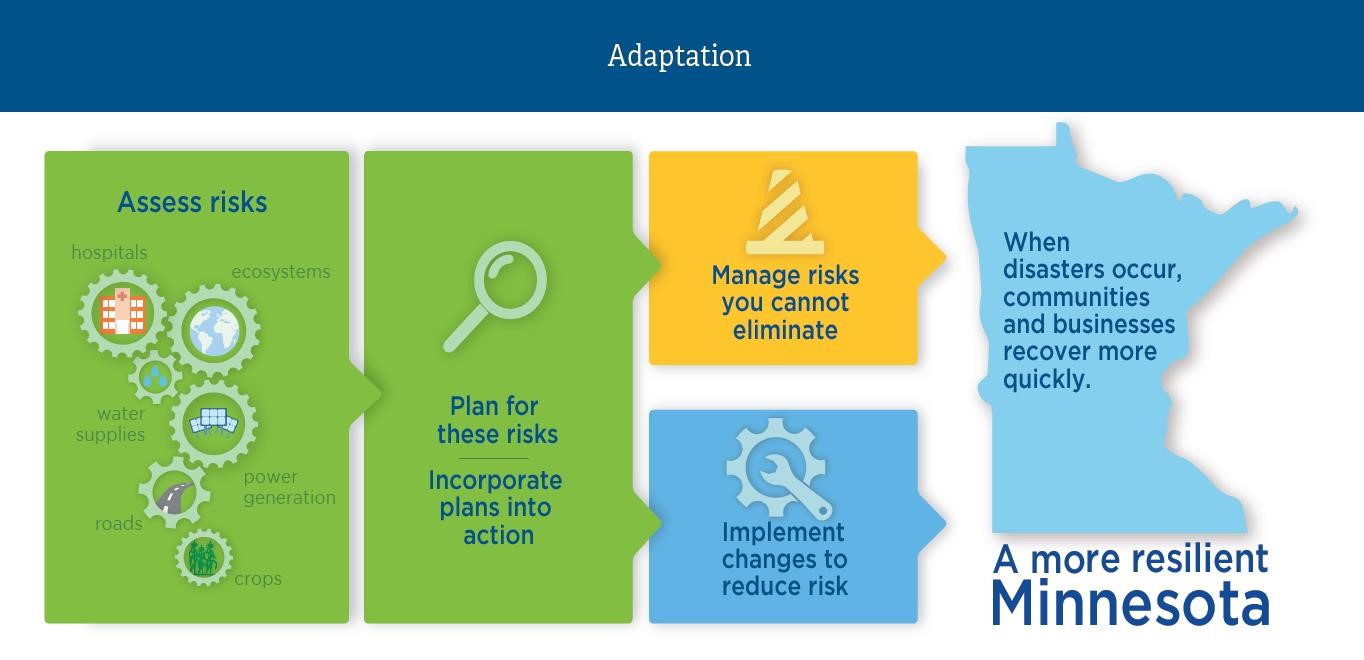 Green Jobs Topic Session  https://rccmn.co/green-jobs/Green Jobs High Impact City Actionshttps://rccmn.co/wp-content/uploads/2022/08/GreenJobs_High_Impact_Actions_Oct6-1.pdf Green Jobs Jam Board https://jamboard.google.com/d/1KnbTg9gJ7ib2fDNdG6cyapK257sl_5huoVptuibs4Ek/edit?usp=sharing Facilitator - Michael Krause, 612) 229-7702 michaelkrause61@yahoo.comResource staff - Invited Sarah Northrup, CEE Workforce Program Manager 612-335-5879 snorthrup@mncee.org Emilia Gonzalez Avalos, Unidos emilia@unidos-mn.orgRobert Blake, Executive Director, Native Sun 612-669-1165 robertblake22@gmail.com (Governor’s Workforce Dev. Board)Elena Foshay, Director of Workforce Development for the City of Duluth. elenafoshay@gmail.comMetro Blooms (651) 699-2426 info@metroblooms.org metroblooms.org/landcare-services/#sustainable-landcare-training-academy Scott D. Cole CEO / Co-founder, Collectivity 651-276-5775 scott.cole@collectivity.coopMinneapolis Marie Larson - Industry Relations Training Manager 612.673.5292 marie.larson@minneapolismn.govSt. Paul Russ Stark Chief Resilience Officer 651 266-8511 Russ.stark@ci.stpaul.mn.us  (will be out of town)Zero Waste Topic Session   https://rccmn.co/zero-waste/ Zero Waste RII Background Slides https://rccmn.co/wp-content/uploads/2022/10/RII-Oct6_Breakout-Slides_Zero-Waste.pdf Zero Waste High Impact Actionshttps://rccmn.co/wp-content/uploads/2022/08/ZeroWaste_High_Impact_Actions_Oct6.pdf Zero Waste Jam Boardhttps://jamboard.google.com/d/1JGDvycqdBfni3bLxidx0Fv0jzVOfPwAaQsA2BFgKbXQ/edit?usp=sharing Facilitator   Lucy Mullany Director of Policy & Advocacy. 612 669-2783 LucyM@eurekarecycling.org  Resource staff Ben Knudson (1pm) Hennepin County Energy and Environment 612 596-1176 Ben.Knudson@hennepin.us Update on Hennepin Co Zero Waste Plan Update https://www.hennepin.us/climate-action/what-hennepin-is-doing/zero-waste-plan Kellie Kish (7pm). City of Minneapolis Recycling Coordinator 612-673-3536. Kellie.Kish@minneapolismn.gov Update on Minneapolis Zero Waste Plan https://www.minneapolismn.gov/government/programs-initiatives/zero-waste/ Zero Waste Opportunities $139,000 available for waste reduction and reuse grants The Minnesota Pollution Control Agency (MPCA) is offering Environmental Assistance (EA) grants for projects working to expand waste reduction and reuse, rental, and repair efforts around the state.  Applications are due no later than 4 p.m. on Thursday, November 17, 2022. https://www.pca.state.mn.us/business-with-us/grants-and-loans Extended Producer Responsibility LegislationThe Partnership on Waste and Energy, a collaborative effort of Hennepin, Ramsey, & Washington counties, is collaborating with the Product Stewardship Institute https://www.productstewardship.us/  https://recyclingandenergy.org/partnership-epr-for-packaging/  Update on Federal Funding Opportunities       https://rccmn.co/expanding-funding/ Resource PeopleDaniel Lightfoot League of Minnesota Cities IGR Representative & Federal Relations Manager (651) 281-1295  gro.cml@toofthgild Anna Johnson Fresh Energy Senior Policy & Public Affairs Assoc, 651 294-7145 Johnson@fresh-energy.org MNDOT Funding opportunities landing page https://www.transportation.gov/grants/dot-navigator/bipartisan-infrastructure-law-funding-opportunities State Aid for Local Transportation https://www.dot.state.mn.us/stateaid/iija.html Upcoming Notice of Funding Opportunity Announcements in 2022 https://www.transportation.gov/bipartisan-infrastructure-law/key-notices-funding-opportunity US Department of Transportation USDOT Navigator  https://www.transportation.gov/dot-navigator Competitive grant programs local governments can apply to directly https://www.fhwa.dot.gov/bipartisan-infrastructure-law/grant_programs.cfm MN Department of CommerceLanding page for funding and resources https://mn.gov/commerce/industries/energy/policy/federal-bipartisan-infrastructure-law.jsp#iijasignup MN Department of Employment and Economic DevelopmentIIJA broadband funding  https://mn.gov/deed/programs-services/broadband/infrastructure/ Infrastructure funding (state and federal) https://mn.gov/deed/government/financial-assistance/infrastructure/ White House BUILD ResourcesWhite House BUILD Guidebook https://www.whitehouse.gov/build/ White House Technical Assistance Guide https://www.whitehouse.gov/build/technical-assistance-guide/ White House BUILD Rural Playbook https://www.whitehouse.gov/build/rural/ BUILD Tribal Playbook https://www.whitehouse.gov/build/bipartisan-infrastructure-law-tribal-playbook/ New Report: Estimating the Greenhouse Gas Impact of Federal Infrastructure Investments in the IIJA https://www.georgetownclimate.org/articles/federal-infrastructure-investment-analysis.html  James Bradbury, Georgetown Climate Center, james.bradbury@georgetown.edu  We found IIJA could be an important part of the U.S. response to climate change. Or it could lead to more greenhouse gas pollution than the trajectory we are currently on. Where the actual outcome falls within that range will depend on the decisions made by state, federal, and local governments about how to spend the money made available by IIJA. 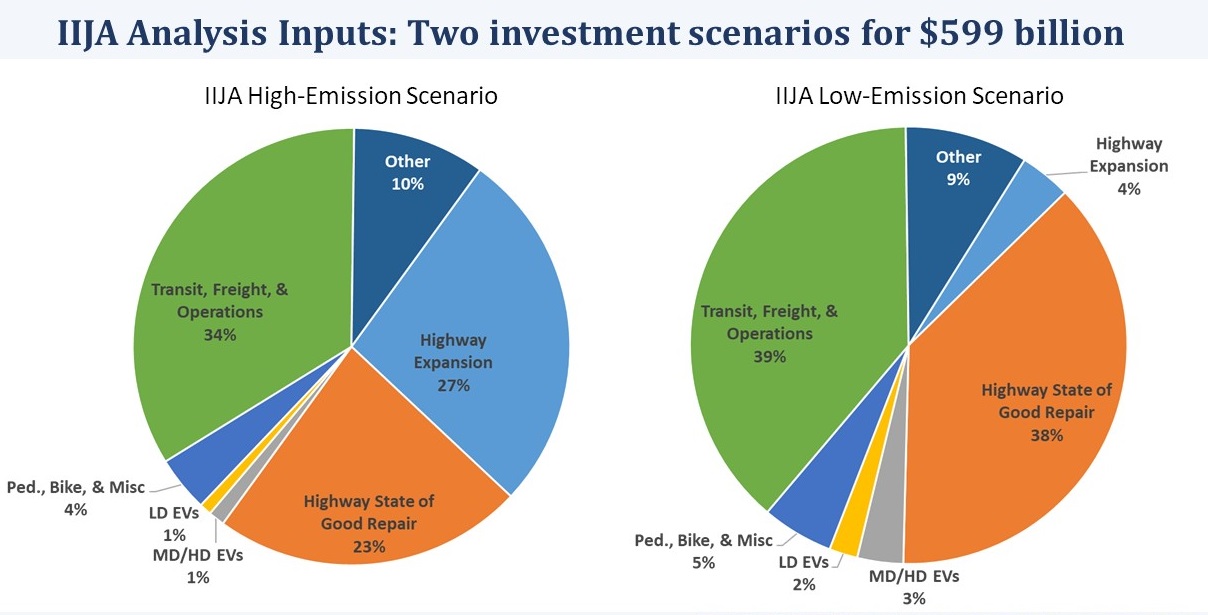 Join our Resilient Cities and Communities Network! https://rccmn.co/the-network/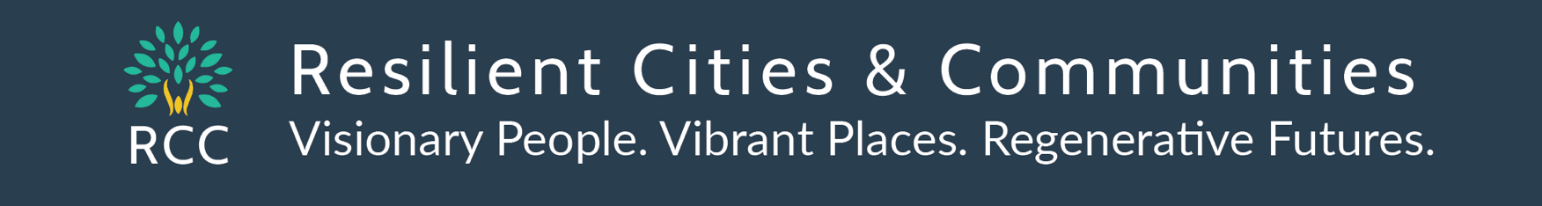 Our Focus - supporting citizens, commissions, cities and counties to work together to achieve our 2030 and 2050 climate goals on time while building equitable, vital, resilient communities. City Action Teams    RCC supports Citizen Coalitions and City Sustainability Commissions to partner with their City Staff and City Council to work effectively together to set and meet community-wide sustainability, energy and climate goals. https://rccmn.co/city-action-teams-2/ County Clusters  help advance the work of your City’s commissions & citizen networks and help strengthen city-county collaborative initiatives https://rccmn.co/county-clusters/ Topic Teams Add your expertise to a Topic Team - to support cities and counties in taking high impact actions https://rccmn.co/the-network/topic-teams/ City Teams City Commissions, Staff & Elected Leaders Implementing Climate Action Work Plans County Clusters - City teams meeting quarterly by county to support one another’s next steps.Topic Teams - Resource partners supporting  cities & counties to implement high impact actions for Buildings, Energy, Green Jobs, Resilience, Transportation and Zero Waste Policy Team advance state & federal funding and policy solutionsPeer Learning Networks  connecting through conversations, topic workshops, one on one calls to support one another  https://rccmn.co/peer-learning-networks/City Commission Volunteers         MN BIPOC Local Elected Leaders NetworkCity Council Members & Mayors active with climate solutions – MN Cities Climate CaucusYOUTH Leader Network     Natural Resources/Friends of Parks,  Human Rights CommissionsBusiness Partners Individuals, Cities, Counties, Nonprofits and Businesses can become Annual RCC Network Sponsors/Partners (sliding scale based on organization’s size) and connect and collaborate with cities, counties, nonprofits, agencies & businesses active with our RCC Network rccmn.co/business-partners-sponsors/ Guidestar – Gold Transparency www.guidestar.org/profile/20-5001106Resilient Cities and Communities - Staff & Board https://rccmn.co/about/Sean Gosiewski, Executive Director, 612 250-0389 sean@rccmn.coMaria Tomczik, Project Coordinator, maria@rccmn.co Board of Directors Leo Ndiaye, RCC President Minneapolis, MN 612-203-1952 leo@rccmn.co leondiaye200@gmail.com  Coordinator, MN BIPOC Local Elected Leaders Network Mia Beste, RCC Vice President (507) 358-7892 mia.m.beste@gmail.com  Nokomis East Neighborhood  Steve Jorissen, Ph.D. RCC Secretary (651) 308-1015 sajorissen@gmail.com  PhD Adjunct Professor of Chemistry at  St Thomas. V.H. Planning Commission,  NE Metro Climate Action  , Ramsey County Cluster  Daniel Katzenberger, RCC Treasurer, 612 327-4210 dan@katzenberger.org  E.P. Sustainability Commission, Huda Ahmed, RCC Board Member  Blaine, MN 952 217-0191 huda@transformational-solutions.com   Founder, Transformational Solutions  LinkedIn Board member, Isuroon, Strong Women, Strong Communities Ian Oundo, RCC Board Member  (952) 607-9784 ian.oundo@gmail.com Coon Rapids, Sustainability Commission  President, Ugandan Association of Minnesota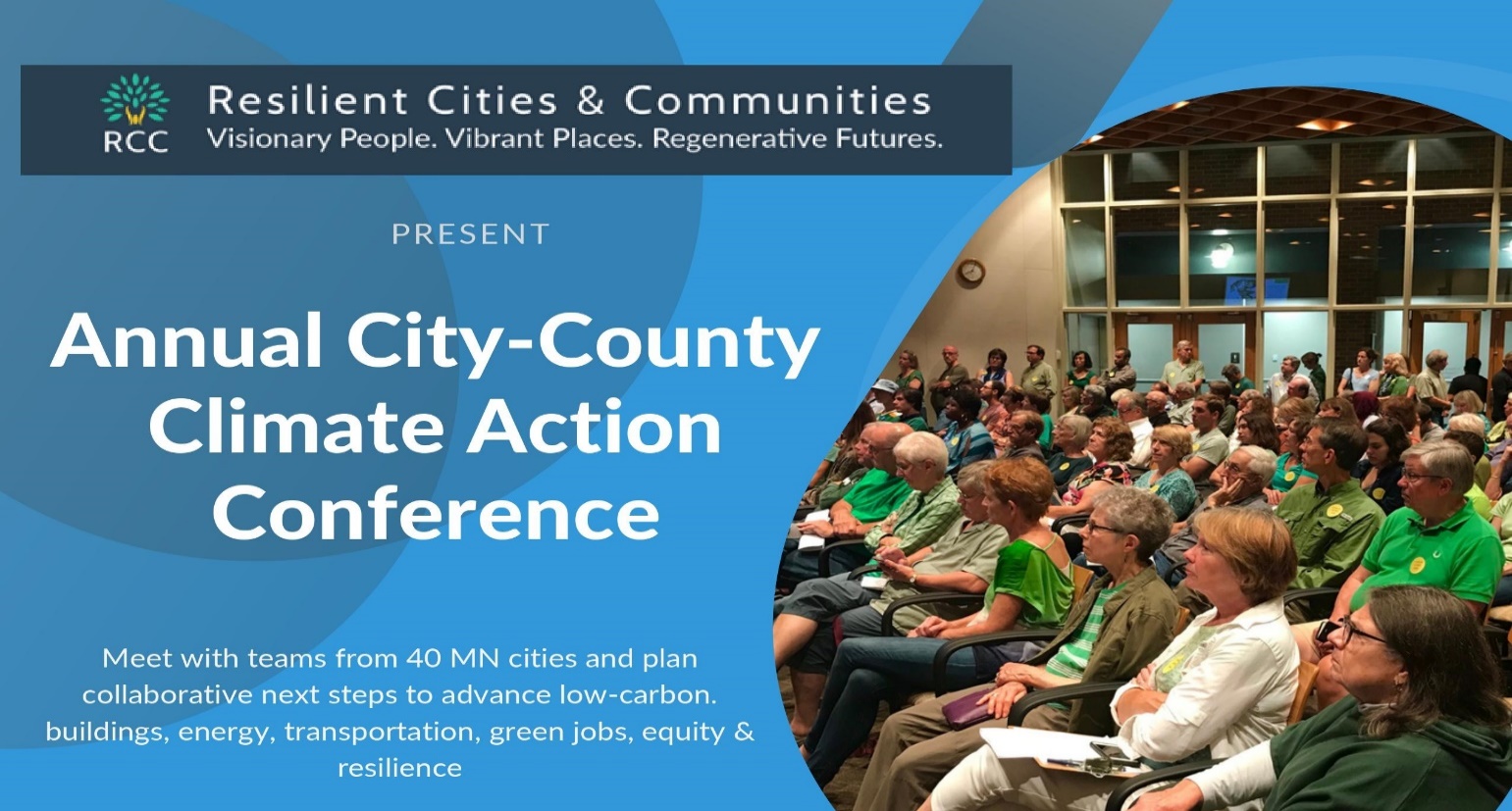 THURSDAY, October 6  Two Options In-Person & Virtual Event on ZOOM- In-Person at the Minneapolis Central Library 300 Nicollet Mall, Mpls, MN 55401 (transit access, on-site parking) THURSDAY, October 6  Two Options In-Person & Virtual Event on ZOOM- In-Person at the Minneapolis Central Library 300 Nicollet Mall, Mpls, MN 55401 (transit access, on-site parking) THURSDAY, October 6  Two Options In-Person & Virtual Event on ZOOM- In-Person at the Minneapolis Central Library 300 Nicollet Mall, Mpls, MN 55401 (transit access, on-site parking) THURSDAY, October 6  Two Options In-Person & Virtual Event on ZOOM- In-Person at the Minneapolis Central Library 300 Nicollet Mall, Mpls, MN 55401 (transit access, on-site parking) Convening City & county staff, commission & community volunteers and implementation partners. Please RSVP https://www.eventbrite.com/e/city-county-climate-action-conference-tickets-392722743297Zoom Link  https://us06web.zoom.us/j/5156358735?pwd=K1FMVGdjVHJvVlc5UHhDSHpWNnhjUT09 Session Speakers & Resources  https://rccmn.co/city-county-climate-action-check-in-events/In-Person Participants - please bring your laptop to participate in zoom break outs & share ideas in Chat & Jam Boards.Questions? Contact: Sean Gosiewski, E.D. Resilient Cities and Communities, 612-250-0389 Sean@rccmn.coConvening City & county staff, commission & community volunteers and implementation partners. Please RSVP https://www.eventbrite.com/e/city-county-climate-action-conference-tickets-392722743297Zoom Link  https://us06web.zoom.us/j/5156358735?pwd=K1FMVGdjVHJvVlc5UHhDSHpWNnhjUT09 Session Speakers & Resources  https://rccmn.co/city-county-climate-action-check-in-events/In-Person Participants - please bring your laptop to participate in zoom break outs & share ideas in Chat & Jam Boards.Questions? Contact: Sean Gosiewski, E.D. Resilient Cities and Communities, 612-250-0389 Sean@rccmn.coConvening City & county staff, commission & community volunteers and implementation partners. Please RSVP https://www.eventbrite.com/e/city-county-climate-action-conference-tickets-392722743297Zoom Link  https://us06web.zoom.us/j/5156358735?pwd=K1FMVGdjVHJvVlc5UHhDSHpWNnhjUT09 Session Speakers & Resources  https://rccmn.co/city-county-climate-action-check-in-events/In-Person Participants - please bring your laptop to participate in zoom break outs & share ideas in Chat & Jam Boards.Questions? Contact: Sean Gosiewski, E.D. Resilient Cities and Communities, 612-250-0389 Sean@rccmn.coConvening City & county staff, commission & community volunteers and implementation partners. Please RSVP https://www.eventbrite.com/e/city-county-climate-action-conference-tickets-392722743297Zoom Link  https://us06web.zoom.us/j/5156358735?pwd=K1FMVGdjVHJvVlc5UHhDSHpWNnhjUT09 Session Speakers & Resources  https://rccmn.co/city-county-climate-action-check-in-events/In-Person Participants - please bring your laptop to participate in zoom break outs & share ideas in Chat & Jam Boards.Questions? Contact: Sean Gosiewski, E.D. Resilient Cities and Communities, 612-250-0389 Sean@rccmn.coAfternoon Sessions    Zoom LinkAfternoon Sessions    Zoom LinkTopic Sessions    Zoom LinkTopic Sessions    Zoom Link11:00 a.m. Optional Networking/ Lunch Noon    Video Keynote & Small Group Discussion                    Becky Alexander, Regional Indicators Initiative, LHB12:30p.m. City and County Updates1:00 p.m. Topic Sessions2:00 p.m. County Clusters  & Closing Remarks3:00 p.m. Reception/Vendors11:00 a.m. Optional Networking/ Lunch Noon    Video Keynote & Small Group Discussion                    Becky Alexander, Regional Indicators Initiative, LHB12:30p.m. City and County Updates1:00 p.m. Topic Sessions2:00 p.m. County Clusters  & Closing Remarks3:00 p.m. Reception/Vendors Plan next steps to stay on track to meet GHG targetshttps://rccmn.co/high-impact-actions/25 High Impact Actions for Low Carbon CitiesEfficient Buildings City Progress  Key Actions    JamBoardhttps://rccmn.co/buildings/  Clean Energy  City Progress   Key Actions      JamBoardhttps://rccmn.co/energy/ Transportation    City Progress   Key Actions   JamBoardhttps://rccmn.co/transportation/ Resilience      High Impact Actions     JamBoardhttps://rccmn.co/resilience/ Green Jobs       High Impact Actions     JamBoardhttps://rccmn.co/green-jobs/ Zero Waste       City Progress  Key Actions       JamBoard https://rccmn.co/zero-waste/  Plan next steps to stay on track to meet GHG targetshttps://rccmn.co/high-impact-actions/25 High Impact Actions for Low Carbon CitiesEfficient Buildings City Progress  Key Actions    JamBoardhttps://rccmn.co/buildings/  Clean Energy  City Progress   Key Actions      JamBoardhttps://rccmn.co/energy/ Transportation    City Progress   Key Actions   JamBoardhttps://rccmn.co/transportation/ Resilience      High Impact Actions     JamBoardhttps://rccmn.co/resilience/ Green Jobs       High Impact Actions     JamBoardhttps://rccmn.co/green-jobs/ Zero Waste       City Progress  Key Actions       JamBoard https://rccmn.co/zero-waste/ Evening Sessions    Zoom LinkEvening Sessions    Zoom Link Plan next steps to stay on track to meet GHG targetshttps://rccmn.co/high-impact-actions/25 High Impact Actions for Low Carbon CitiesEfficient Buildings City Progress  Key Actions    JamBoardhttps://rccmn.co/buildings/  Clean Energy  City Progress   Key Actions      JamBoardhttps://rccmn.co/energy/ Transportation    City Progress   Key Actions   JamBoardhttps://rccmn.co/transportation/ Resilience      High Impact Actions     JamBoardhttps://rccmn.co/resilience/ Green Jobs       High Impact Actions     JamBoardhttps://rccmn.co/green-jobs/ Zero Waste       City Progress  Key Actions       JamBoard https://rccmn.co/zero-waste/  Plan next steps to stay on track to meet GHG targetshttps://rccmn.co/high-impact-actions/25 High Impact Actions for Low Carbon CitiesEfficient Buildings City Progress  Key Actions    JamBoardhttps://rccmn.co/buildings/  Clean Energy  City Progress   Key Actions      JamBoardhttps://rccmn.co/energy/ Transportation    City Progress   Key Actions   JamBoardhttps://rccmn.co/transportation/ Resilience      High Impact Actions     JamBoardhttps://rccmn.co/resilience/ Green Jobs       High Impact Actions     JamBoardhttps://rccmn.co/green-jobs/ Zero Waste       City Progress  Key Actions       JamBoard https://rccmn.co/zero-waste/ 5:00 p.m.  Social Hour/Networking 6:00 p.m. Video Keynote & Small Group Discussion                  Becky Alexander, Regional Indicators Initiative, LHB 6:30 p.m.  Topic Sessions 7:15 p.m.  County Clusters & Closing Remarks5:00 p.m.  Social Hour/Networking 6:00 p.m. Video Keynote & Small Group Discussion                  Becky Alexander, Regional Indicators Initiative, LHB 6:30 p.m.  Topic Sessions 7:15 p.m.  County Clusters & Closing Remarks Plan next steps to stay on track to meet GHG targetshttps://rccmn.co/high-impact-actions/25 High Impact Actions for Low Carbon CitiesEfficient Buildings City Progress  Key Actions    JamBoardhttps://rccmn.co/buildings/  Clean Energy  City Progress   Key Actions      JamBoardhttps://rccmn.co/energy/ Transportation    City Progress   Key Actions   JamBoardhttps://rccmn.co/transportation/ Resilience      High Impact Actions     JamBoardhttps://rccmn.co/resilience/ Green Jobs       High Impact Actions     JamBoardhttps://rccmn.co/green-jobs/ Zero Waste       City Progress  Key Actions       JamBoard https://rccmn.co/zero-waste/  Plan next steps to stay on track to meet GHG targetshttps://rccmn.co/high-impact-actions/25 High Impact Actions for Low Carbon CitiesEfficient Buildings City Progress  Key Actions    JamBoardhttps://rccmn.co/buildings/  Clean Energy  City Progress   Key Actions      JamBoardhttps://rccmn.co/energy/ Transportation    City Progress   Key Actions   JamBoardhttps://rccmn.co/transportation/ Resilience      High Impact Actions     JamBoardhttps://rccmn.co/resilience/ Green Jobs       High Impact Actions     JamBoardhttps://rccmn.co/green-jobs/ Zero Waste       City Progress  Key Actions       JamBoard https://rccmn.co/zero-waste/ County Cluster Conversations https://rccmn.co/county-clusters/   Zoom LinkCounty Cluster Conversations https://rccmn.co/county-clusters/   Zoom LinkCounty Cluster Conversations https://rccmn.co/county-clusters/   Zoom LinkCounty Cluster Conversations https://rccmn.co/county-clusters/   Zoom LinkAnoka Co.   Packet  JamBoardhttps://rccmn.co/anoka-communities/ NE MN  Packet  JamBoardhttps://rccmn.co/northeast-communities/ NE MN  Packet  JamBoardhttps://rccmn.co/northeast-communities/ Scott  Co. Packet  JamBoardhttps://rccmn.co/scott-communities/ Dakota Co. Packet  JamBoardhttps://rccmn.co/dakota-communities/ Ramsey Co. Packet  JamBoardhttps://rccmn.co/ramsey-communities/ Ramsey Co. Packet  JamBoardhttps://rccmn.co/ramsey-communities/ Washington Co. Packet  JamBoardrccmn.co/washington-communities/ Hennepin Co. Packet  JamBoardhttps://rccmn.co/hennepin-communities/ SE MN/ Rice Co. Packet  JamBoardhttps://rccmn.co/rice-communities/ SE MN/ Rice Co. Packet  JamBoardhttps://rccmn.co/rice-communities/ 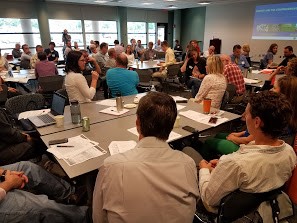 Annual City County Climate Action Conferencehttps://rccmn.co/city-county-climate-action-check-in-events/ Thursday, October 6 with teams from 40 MN Cities Please RSVPTwo Options - In-Person & Virtual Conference Zoom Link   In-Person: Minneapolis Central Library 300 Nicollet Mall, Mpls, MN 55401Afternoon Noon to 3:00pm or Evening 6:00pm to 8:00pm In-Person Participants - please bring your lap top for zoom break outs.We’re inviting your city to share a recent inspiring action! During our City and County Updates at 12:30pmAnnual City County Climate Action Conferencehttps://rccmn.co/city-county-climate-action-check-in-events/ Thursday, October 6 with teams from 40 MN Cities Please RSVPTwo Options - In-Person & Virtual Conference Zoom Link   In-Person: Minneapolis Central Library 300 Nicollet Mall, Mpls, MN 55401Afternoon Noon to 3:00pm or Evening 6:00pm to 8:00pm In-Person Participants - please bring your lap top for zoom break outs.We’re inviting your city to share a recent inspiring action! During our City and County Updates at 12:30pmBenefits   Connect with peers from other cities with experience taking the actions your city wants to take Learn how to make the most of new Federal IIJA funds & IRA Tax Credits for local priorities.Benefits   Connect with peers from other cities with experience taking the actions your city wants to take Learn how to make the most of new Federal IIJA funds & IRA Tax Credits for local priorities.Benefits   Connect with peers from other cities with experience taking the actions your city wants to take Learn how to make the most of new Federal IIJA funds & IRA Tax Credits for local priorities.HIGH-IMPACT ACTIONS FOR LOW-CARBON MN CITIESWe’re asking your City’s GreenStep or Sustainability Coordinator to fill out our short survey in the next week to let us know which high impact actions your city has already started (and can share on) &/or is interested inDuring Topic Sessions on Oct 6 for each High Impact Action  (25 High Impact City Actions)Experienced cities will share how they approved & are implementing the actionsResource people will share current resources & multi-city teams available to support citiesTogether we’ll brainstorm ways to overcome barriers that would prevent cities from taking the actionsLearn how to join multi-city implementation teams and launch new teams to support our cities’ workHIGH-IMPACT ACTIONS FOR LOW-CARBON MN CITIESWe’re asking your City’s GreenStep or Sustainability Coordinator to fill out our short survey in the next week to let us know which high impact actions your city has already started (and can share on) &/or is interested inDuring Topic Sessions on Oct 6 for each High Impact Action  (25 High Impact City Actions)Experienced cities will share how they approved & are implementing the actionsResource people will share current resources & multi-city teams available to support citiesTogether we’ll brainstorm ways to overcome barriers that would prevent cities from taking the actionsLearn how to join multi-city implementation teams and launch new teams to support our cities’ workHIGH-IMPACT ACTIONS FOR LOW-CARBON MN CITIESWe’re asking your City’s GreenStep or Sustainability Coordinator to fill out our short survey in the next week to let us know which high impact actions your city has already started (and can share on) &/or is interested inDuring Topic Sessions on Oct 6 for each High Impact Action  (25 High Impact City Actions)Experienced cities will share how they approved & are implementing the actionsResource people will share current resources & multi-city teams available to support citiesTogether we’ll brainstorm ways to overcome barriers that would prevent cities from taking the actionsLearn how to join multi-city implementation teams and launch new teams to support our cities’ workBUILDINGS www.rccmn.co/buildings/ Action 1.   B3 public building benchmarking. GSC 1.1  Action 2.   Adopt an Energy Benchmarking Ordinance - Efficient Buildings Collaborative  GSC 2.3  Action 3.  Adopt a Sustainable Building Policy EBC Action 4.  Update City’s PUD Ordinance GSC 8.3 Action 5.  Truth in Sale of Housing Energy Inspections Action 6.  1-Stop Residential/Commercial EE Funding Action 7.  Low Income Access to EE Improvements BUILDINGS www.rccmn.co/buildings/ Action 1.   B3 public building benchmarking. GSC 1.1  Action 2.   Adopt an Energy Benchmarking Ordinance - Efficient Buildings Collaborative  GSC 2.3  Action 3.  Adopt a Sustainable Building Policy EBC Action 4.  Update City’s PUD Ordinance GSC 8.3 Action 5.  Truth in Sale of Housing Energy Inspections Action 6.  1-Stop Residential/Commercial EE Funding Action 7.  Low Income Access to EE Improvements ENERGY www.rccmn.co/energy/Action 15. City Purchasing Policies for EE & RE GS 15.2  Action 16. Solar-ready community GSC 26.7  Sol Smart Action 17. PACE for commercial EE/RE GSC26.3  PaceAction 18. Residential & commercial solar  GSC 26  GREEN JOBS www.rccmn.co/green-jobs/ Action 19. Support MWBE businesses. GSC 15.3  RESILIENCE  www.rccmn.co/resilience/ Action 20. Adopt urban tree canopy goals GSC16.3Action 21. Adopt Tree &/or Landscape OrdinanceAction 22. Protect buildings & infrastructure GSC 29.5Action 23. Emergency Preparedness & Community Connections & Food Access GSC 29.1  GSC 29.3  GSC 27ZERO WASTE www.rccmn.co/zero-waste/ Action 24. Reuse & organics collection GSC 22Action 25. Construction & demolition waste GSC 22.8TRANSPORTATION www.rccmn.co/transportation/Action 8.     Compact Development GSC BP#7Action 9.     TOD Zoning Complete Neighborhoods GSC 8Action 10.   Adopt a complete streets policy GSC 11Action 11.   Fund bike/walk infrastructure. GSC 11Action 12.   Reduce/eliminate parking minimums GuideAction 13.   Adopt a TDM ordinance.  GSC 14Action 14.   EV standards for parking lots. E.V. Ready TRANSPORTATION www.rccmn.co/transportation/Action 8.     Compact Development GSC BP#7Action 9.     TOD Zoning Complete Neighborhoods GSC 8Action 10.   Adopt a complete streets policy GSC 11Action 11.   Fund bike/walk infrastructure. GSC 11Action 12.   Reduce/eliminate parking minimums GuideAction 13.   Adopt a TDM ordinance.  GSC 14Action 14.   EV standards for parking lots. E.V. Ready ENERGY www.rccmn.co/energy/Action 15. City Purchasing Policies for EE & RE GS 15.2  Action 16. Solar-ready community GSC 26.7  Sol Smart Action 17. PACE for commercial EE/RE GSC26.3  PaceAction 18. Residential & commercial solar  GSC 26  GREEN JOBS www.rccmn.co/green-jobs/ Action 19. Support MWBE businesses. GSC 15.3  RESILIENCE  www.rccmn.co/resilience/ Action 20. Adopt urban tree canopy goals GSC16.3Action 21. Adopt Tree &/or Landscape OrdinanceAction 22. Protect buildings & infrastructure GSC 29.5Action 23. Emergency Preparedness & Community Connections & Food Access GSC 29.1  GSC 29.3  GSC 27ZERO WASTE www.rccmn.co/zero-waste/ Action 24. Reuse & organics collection GSC 22Action 25. Construction & demolition waste GSC 22.8THANK YOU to our Generous Conference Co-Sponsors! Resilient Cities & Communities, MN GreenStep Cities, City of Minneapolis, City of St. Paul, Humphry School, Barr Engineering,  Fresh Energy, Green Rock Apartments, Novel Energy Solutions, Pale Blue Dot,  Regional Indicators Initiative/LHB  https://rccmn.co/become-an-rcc-sponsor-partner/ Contact: Sean Gosiewski, E.D., RCC 612-250-0389 Sean@rccmn.co   THANK YOU to our Generous Conference Co-Sponsors! Resilient Cities & Communities, MN GreenStep Cities, City of Minneapolis, City of St. Paul, Humphry School, Barr Engineering,  Fresh Energy, Green Rock Apartments, Novel Energy Solutions, Pale Blue Dot,  Regional Indicators Initiative/LHB  https://rccmn.co/become-an-rcc-sponsor-partner/ Contact: Sean Gosiewski, E.D., RCC 612-250-0389 Sean@rccmn.co   THANK YOU to our Generous Conference Co-Sponsors! Resilient Cities & Communities, MN GreenStep Cities, City of Minneapolis, City of St. Paul, Humphry School, Barr Engineering,  Fresh Energy, Green Rock Apartments, Novel Energy Solutions, Pale Blue Dot,  Regional Indicators Initiative/LHB  https://rccmn.co/become-an-rcc-sponsor-partner/ Contact: Sean Gosiewski, E.D., RCC 612-250-0389 Sean@rccmn.co   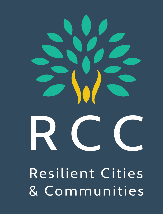 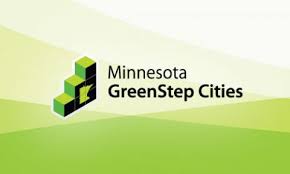 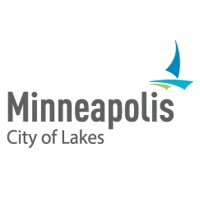 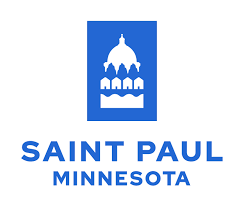 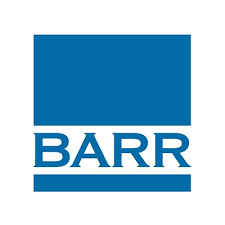 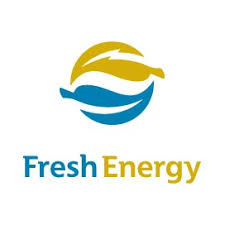 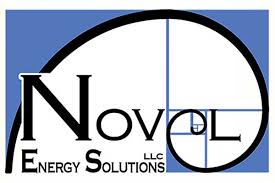 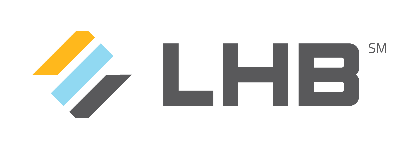 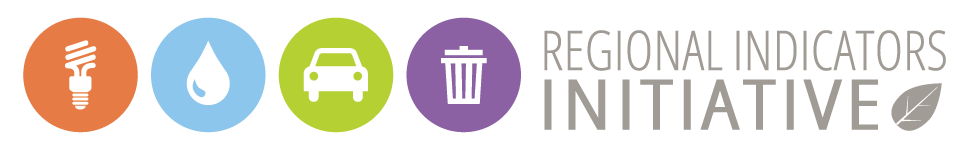 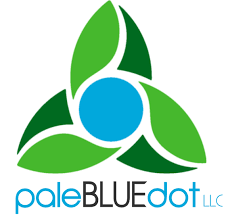 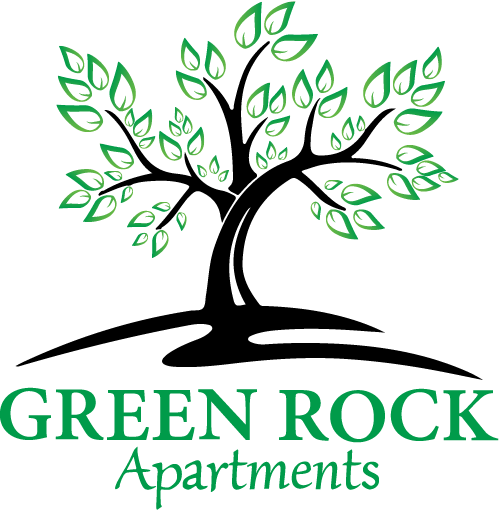 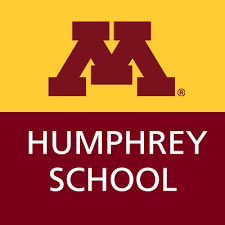 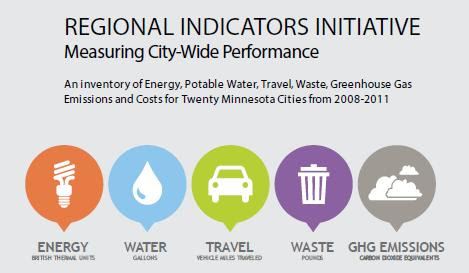 MN Cities Progress in Reducing Greenhouse Gas Emissions & Emerging Opportunities Becky Alexander, Senior Researcher, Regional Indicators Initiative/ LHB   612.752.6933 becky.alexander@lhbcorp.com https://www.youtube.com/watch?app=desktop&v=qh2RXCI_nAYSmall Group Discussion Questions (Groups of 3) 10 min (please post your insights in the chat) Start with each person sharing for 2 min. Where are we making progress? Which GHG sectors pose challenges? Any recommended actions stood out for you? Presentation Highlights Efficient Buildings https://rccmn.co/wp-content/uploads/2022/10/RII-Oct6_Breakout-Slides_Efficient-Buildings.pdf  Transportation https://rccmn.co/wp-content/uploads/2022/10/RII-Oct6_Breakout-Slides_Transportation.pdf  Energy https://rccmn.co/wp-content/uploads/2022/10/RII-Oct6_Breakout-Slides_Clean-Energy.pdf  Zero Waste https://rccmn.co/wp-content/uploads/2022/10/RII-Oct6_Breakout-Slides_Zero-Waste.pdf Regional Indicators Initiative TOOLS AND RESOURCES https://www.regionalindicatorsmn.com/resources In addition to providing city-wide data, the Regional Indicators Initiative offers tools and resources to assist local government elected officials, staff, and community members in climate planning and action.Climate and Energy Planning ResourcesA wedge diagram tool for energy and greenhouse gas reduction planning with an associated menu of feasible city actionsA brief guide on how to incorporate energy and/or climate resilience in a city's request for proposalsAn energy planning guide and workbook for use in comprehensive planning and/or energy planning effortsAn example analysis of energy existing conditions documenting a city’s energy use profile and available energy resourcesExample local government energy goalsA solar energy calculator to assist in setting solar energy development goalsClimate and Energy Planning Webinars"Regional Indicators Initiative: Data and Tools for Community Climate Action" (September 2022): Recording and Slides"Tools for Local Government Energy Champions" (October 2017): Recording and SlidesClimate and Energy Planning StoriesThe Minnesota Sustainability Index - an overview of governmental units in Minnesota who have analyses, goals, and/or plans related to climate, energy, and equityPresentation Highlights Efficient Buildings https://rccmn.co/wp-content/uploads/2022/10/RII-Oct6_Breakout-Slides_Efficient-Buildings.pdf  Transportation https://rccmn.co/wp-content/uploads/2022/10/RII-Oct6_Breakout-Slides_Transportation.pdf  Energy https://rccmn.co/wp-content/uploads/2022/10/RII-Oct6_Breakout-Slides_Clean-Energy.pdf  Zero Waste https://rccmn.co/wp-content/uploads/2022/10/RII-Oct6_Breakout-Slides_Zero-Waste.pdf Regional Indicators Initiative TOOLS AND RESOURCES https://www.regionalindicatorsmn.com/resources In addition to providing city-wide data, the Regional Indicators Initiative offers tools and resources to assist local government elected officials, staff, and community members in climate planning and action.Climate and Energy Planning ResourcesA wedge diagram tool for energy and greenhouse gas reduction planning with an associated menu of feasible city actionsA brief guide on how to incorporate energy and/or climate resilience in a city's request for proposalsAn energy planning guide and workbook for use in comprehensive planning and/or energy planning effortsAn example analysis of energy existing conditions documenting a city’s energy use profile and available energy resourcesExample local government energy goalsA solar energy calculator to assist in setting solar energy development goalsClimate and Energy Planning Webinars"Regional Indicators Initiative: Data and Tools for Community Climate Action" (September 2022): Recording and Slides"Tools for Local Government Energy Champions" (October 2017): Recording and SlidesClimate and Energy Planning StoriesThe Minnesota Sustainability Index - an overview of governmental units in Minnesota who have analyses, goals, and/or plans related to climate, energy, and equity